Publicado en Toledo el 01/06/2023 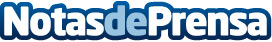 COSITAL, en contra de la huelga de interinos que podría impedir la constitución de los ayuntamientosEl Consejo General de COSITAL, y por ende, COSITAL CLM, manifiestan su rechazo a las convocatorias de huelga a partir del 14 de junio hechas públicas por sindicatos y asociaciones representantes de quienes ejercen las funciones reservadas al colectivo de secretarios, interventores y tesoreros, con carácter interinoDatos de contacto:Javier Bravo606411053Nota de prensa publicada en: https://www.notasdeprensa.es/cosital-en-contra-de-la-huelga-de-interinos Categorias: Nacional Derecho Finanzas Sociedad Castilla La Mancha Recursos humanos http://www.notasdeprensa.es